Бриф на разработку сайтаЗаполняйте бриф своими словами, если затрудняетесь ответить, пропускайте вопрос.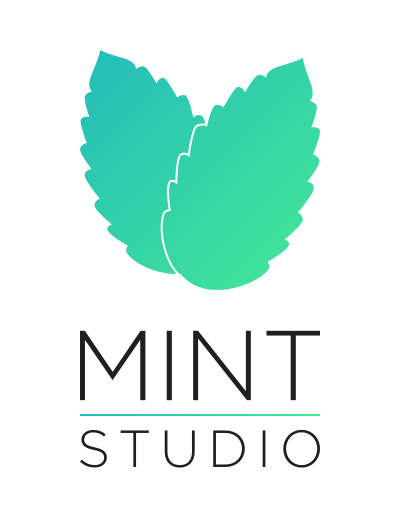 Mint Studio - разработка сайтовТелефоны: +7 (929) 842-04-08Email: info@mint-studio.orgВопросОтветЗадачи сайтаЗадачи сайтаКакие цели ставите перед сайтом? (для чего вам нужен сайт, что хотите с его помощью решить? Опишите максимально конкретно, своими словами.Об услугах/продукцииОб услугах/продукцииПеречислите услуги вашей компанииЕсли продаете товары, то прикрепите каталог/прайс товаров, ссылку на ваш каталог или каталог конкурентовЕсть ли у вас портфолио (услуг/продукции и т.д.)?У вас есть представительства/филиалы?Есть ли какие-то особенности в работе вашей компании в разные сезоны/месяца (например вы тур.фирма и с октября по декабрь у вас пик продажи новогодних туров, а летом популярны туры в турцию)Опишите цепочку работы с клиентом (откуда он приходит к вам, что делаете в процессе работы с клиентом, что происходит после закрытия сделки, оказания услуг/продажи товаров)Страницы сайтаСтраницы сайтаПеречислите все страницы сайта (только типовые страницы, перечислять все товары в каталоге или все новости в блоге не нужно), которые вам нужны и опишите вкратце задачу каждой страницы, например “Новостной раздел, чтобы рассказывать постоянным клиентам о новинках и событиях в компании. Каталог товаров, чтобы клиенты могли оформлять заказ с сайта или оплачивать онлайн, потому что так проще вести учёт”. Описывайте своим языком, не нужно предлагать конкретные решения, главное описать ваши целиКонкурентыКонкурентыНапишите ссылки на сайты 3-5 прямых конкурентов в вашей нишеОпишите преимущества/недостатки конкурентов по сравнению с вамиФункционал сайтаФункционал сайтаНужно ли вам интеграции внешних систем с сайтом (например выгрузка товаров из базы 1С или других, сохранение заявок с сайта в CRM систему, оплата на сайте и т.д.? Если нужно, перечислите спискомЕсть ли какие-то особые требования к сайту?ДизайнДизайнЕсть логотип или фирменный стиль? Если да, то дайте пожалуйста ссылку на скачиваниеВ каких цветах хотелось бы выполнить сайт?Есть ли примеры сайтов, на что ориентируетесь (по дизайну, содержанию страниц, функционалу и т.д.)?КонтентКонтентУ вас уже есть сайт? Напишите ссылкуЕсть ли у вас презентация компании? Если есть, прикрепите ссылкуПолное и сокращенное название компанииКак использовать название компании в тексте, напишите примерКороткое определение, чем занимается ваша компанияЧто у вас уже есть из контента, чего нет?Вы сами/ваш представитель будет разрабатывать контент для сайта или нужно, чтобы его сделали за вас?После разработки сайтаПосле разработки сайтаЕсть ли у вас ограничения по срокам разработки (например нужно сделать к хх числу, потому что у компании открывается в эту дату офис продаж)?Нужна ли вам реклама, SEO продвижение и т.п. После разработки сайта?